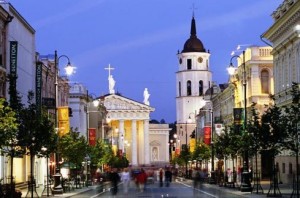 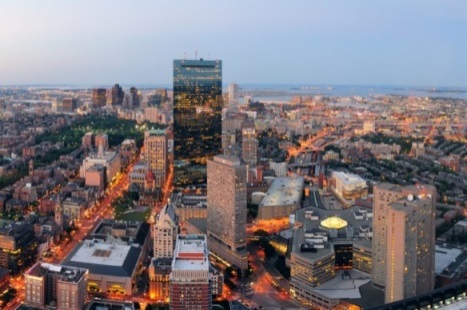 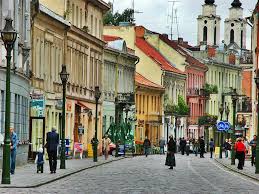 Preliminary ProgrammeMRU Summer School“Tourism in the twenty-first century: reflections and experiences”June 26 — July 3, 2016Venue: MRU LAB Building   Didlaukio str. 55, Vilnius LT-08303, LithuaniaSunday June 26Arrival to Vilnius, registration Accommodation at Students’ House Monday, June 2709.20—9.50 Breakfast10.00—10.45 Opening, greeting words 10.45 – 11.00 Coffee break11.10 – 12.10 Lecture and seminar (“Lithuanian tourism geography” – Mykolas Romeris University, Dr. Rima Jakytė)12.15—12.45 Lunch12.50—14.15 Lecture and seminar (“Lithuanian tourism geography: Workshop” – Mykolas Romeris University, Dr. Rima Jakytė)Free-timeTuesday, June 2809.30—10.00 Breakfast10.10 – 11.50 Presentation about Azerbaijan (Azerbaijani students) Presentation about Lithuania (Lithuanian students)12.00 – 12.45 Lunch12.50 – 14.00 Lecture and seminar (“Gamification in tourism” – Mykolas Romeris University, Lecturer Aistė Kančauskaitė- Jašinskienė)14:00—14:15 Coffee break14.15 – 16.00 Lecture and seminar (“Gamification in tourism: Workshop” – Mykolas Romeris University, Lecturer Aistė Kančauskaitė - Jašinskienė),16:30 – 18:30 Excursion to Vilnius Old Town and Užupis (depending on the weather).Wednesday, June 2909.30—10.00 Breakfast10.10 – 11.50 Lecture and seminar (“The active leisure sector in Europe: developments and challenges” – Mykolas Romeris University Prof. Dr. Vilma Čingienė)12.00 – 12.45 Lunch12.50 – 18:30 The active leisure and learning (Mykolas Romeris University Prof. Dr. Vilma Čingienė)Thursday, June 3009.30—10.00 Breakfast10.10 – 11.50 Lecture and seminar (“Medical tourism. Health resorts in Lithuania” – Mykolas Romeris University, Lecturer Ligita Daukšaitė)12.00 – 12.45 Lunch12.50 – 14.20 Lecture and seminar (“Risk evaluation in disaster management for tourism “– Mykolas Romeris University, Assoc. Prof. Dr. Arvydas Survila),14:30—18:30 Free timeFriday, July 109.30—10.00 Breakfast10.10 – 12.00 Lecture and seminar (“Sustainable Tourism – Challenges and Opportunities” – Lecturer Alina Katunian)12.15—12.45 Lunch12.50—14.20 Lecture and seminar (“Sustainable Tourism – Challenges and Opportunities: Workshop” – Lecturer Alina Katunian)14.30—15.00 Closing CeremonySaturday, July 29:30—10.00 Breakfast11.00 – 16.00 Trip to TrakaiSunday, July 3Departure MRU Summer School“Tourism in the twenty-first century: reflections and experiences”June 26— July 3, 2016June 26th - July 3th, 2016 the International Summer School “Tourism in the twenty-first century: reflections and experiences” will be held at Mykolas Romeris University, Vilnius, Lithuania.The International Summer School organizing committee has prepared a special programme for better understanding of the Tourism sector. During the programme students will be familiarized with:tourism geography, sustainable tourism, sport, medical and adventure tourism,risk evaluation in disaster management for tourism. Students will work in an interactive format, engage in discussions, and work in groups as well. After academic programme, cultural events and tours will be offered. Cultural events will include a guided tour around Vilnius Old Town and excursion to Užupis. There will be a possibility to visit Trakai (one of the most famous historical site outside Vilnius, which in ancient times was the Royal residency and former capital of Lithuania).Price per person: 250 EUR - includes breakfast, lunch and coffee breaks, throughout summer school, excursion trips, publishing materials, accommodation at Mykolas Romeris University guest house; stationary, as well as transport throughout the Summer School.Deadline for registration and payment: June 6, 2016.Registration will be done by filling the attached application form and emailing it to: daciulyte@mruni.eu and brigitaz@mruni.eu Bank account details:Account holder: Mykolas Romeris University Address: Ateities str. 20, 08303 Vilnius, Lithuania Bank: "Swedbank" ABAddress: Konstitucijos ave. 20A, 03502 Vilnius, Lithuania Bank account: LT857300010002492590Bank Code: 73000 SWIFT/BIC: HABALT22Purpose of payment: for MRU Tourism Summer SchoolContact Personnel:  Rūta Dačiulytė daciulyte@mruni.eu   	    		Brigita Žuromskaitė brigitaz@mruni.eu